Mrs. L.A. Ruff, Clerk of the Council, Street Parish Rooms, 6 Leigh Road, Street, Somerset   BA16  0HA                                     Tel.  (01458)  440588  Email   street.parish@street-pc.gov.uk          Website   www.street-pc.gov.uk 23rd July, 2020                                                        PLEASE   NOTE   DATE   AND   TIME                	 Dear Sir/Madam,	 You are summoned to attend an extraordinary meeting of the Street	 Parish Council which will be held virtually using Zoom with remote attendance on TUESDAY 28TH JULY, 2020 at 6.30 p.m. for the purpose of transacting the business specified in the following agenda.  The Chair will allow each person who has registered to speak with the Clerk to speak for up to 3 minutes and will firstly explain the procedures of the meeting and that it will be recorded.  Statements received will be read out.  The meeting will be streamed live on YouTube on the Council’s YouTube channelhttps://www.youtube.com/channel/UCiwCtXUydITXA9OpDqQfvIA/videos	 In accordance with standing orders 7 c and d, a member with a	 disclosable pecuniary interest must leave the room during the relevant	 item of business, unless permitted to remain following the grant of a	 dispensation.  Councillors with an interest in relation to any item of business being transacted at a meeting under Appendix B (Other Interests) or where a matter relates to a financial interest of a friend, relative or close associate, may (i) make representations, (ii) answer questions and (iii) give evidence relating to the business being transacted but must thereafter leave the meeting and be placed  in the waiting room, unless permitted to remain following the grant of a dispensation.  At a convenient time the Chairman will also give this opportunity to any members of the public wishing to speak on any matter being transacted and present at the meeting.	Yours faithfully,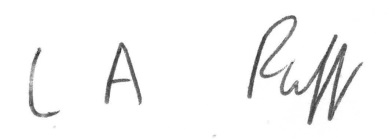 	L.A. Ruff, Clerk of the Council	AGENDA1.	APOLOGIES FOR ABSENCE – acceptance of any reasons offered2.	MINUTESTo approve as a correct record the minutes of the annual meeting of the Council held on 21st July, 2020 (attached).					3.	DECLARATIONS OF INTEREST AND DISPENSATIONS4.	EXCLUSION OF PRESS AND PUBLIC	In accordance with the Public Bodies (Admission to Meetings) Act 1960 as amended	by the Openness of Local Government Bodies Regulations 2014, the press and 	public will probably be excluded from the meeting by resolution for the following item	as it involves confidential information on quotations received.5.	TENDERS – 0 TO 11 YEARS PLAY AREA AND FENCING MERRIMAN PARK (Confidential	report attached for councillors only).6.	GRANT TO ELMHURST SCHOOL FOR SUMMER SUPPORT (report attached)7.	APPLICATION NO. 2020/1294/OTS – OUTLINE PLANNING PERMISSION WITHSOME MATTERS RESERVED FOR THE EXTENSION OF STREET BUSINESS PARKCOMPRISING B1 BUSINESS, B2 GENERAL INDUSTRY, B8 STORAGE OR DISTRIBUTION, RESIDENTIAL CARE HOME AND EXTRA CARE (USE CLASS C2)FOOD AND DRINK (USE CLASS A3/A4/A5), CONSTRUCTION OF NEW ARM TOTHE A39 QUARRY BATCH, A39 WEST WAY AND WEST END JUNCTION, ASSOCIATED INTERNAL ACCESS ROADS AND PATHS, PARKING AND SERVICEAREAS WITH DETAILS OF ACCESS – LAND AT 347021 136787 GRAVENCHON WAYSTREET FOR MR. MARK FITZGERALD – OUTLINE – SOME MATTERS RESERVED	To consider the outline application and make recommendations for submission toMendip District Council.  The plans and documents can be viewed on the Council’swebsite and can be found on Mendip District Council’s website athttps://publicaccess.mendip.gov.uk/online-applications/ and then enter theapplication no. above.________________To:    Chair and Members of Street Parish Council	                    STREET PARISH COUNCIL	Annual meeting of the Council held virtually using Zoom with remote attendance on 21st July, 2020 at 7.02 p.m.PRESENT:                   Councillor P. Goater (Chair)			                                                                                                   Councillors:   C.E. Axten, P. Birch, R. Boyce,S. Carswell, M. Daniells, J. Diment, D. Drew, D. Goater, A. Leafe, L. Mogg, T.W.E. Napper,A. Prior, H. Shearer and L. Wolfers  	IN ATTENDANCE:      L. Ruff – Clerk/RFO				    M. Sandiford – Assistant Clerk Projects Officer				    J. Marshfield – Assistant Clerk				    County Councillor L. Leyshon				    PC M. Pople – Street Beat Team  1.	ELECTION OF CHAIR	Councillor Goater thanked the 3 members of staff and Councillor Axten,	Vice-Chair for all their hard work and fantastic support.	RESOLVEDthat Councillor Leafe be elected as Chair of the Council until May 2021	– Councillor Leafe signed the declaration of acceptance of office andthen took the Chair.2.	ELECTION OF VICE-CHAIR	Councillor Leafe thanked Councillors P. Goater and Axten for all that 	they had done in such difficult and challenging times and thanked the 3	officers for all the work which they had carried out.	RESOLVED	that Councillor Prior be elected as Vice-Chair of the Council until May 	2021.3.	MINUTES      The minutes of the meeting held on 16th June, 2020 which had been circulated were approved as a correct record and signed by the Chair.4.	MATTERS ARISING	The Assistant Clerk reported that the mobile library bus would hopefully	be parked at the rear of the Crispin Hall from August.  It was agreed to	have some signage and to publicise the details widely.5.	DECLARATIONS OF INTEREST AND DISPENSATIONSIn accordance with the Code of Conduct Councillors Carswell,            P. Goater, Napper and Shearer declared an other interest under Appendix B in any matters relating to the District Council and stated that they would keep an open mind when considering issues at either District or Parish level.  Councillor Napper declared an other interest under Appendix B in any matters relating to the County Council and that he would keep an open mind.All members present declared a personal and prejudicial interest in the alteration of the Parish Rooms for Council and library use and that they had been granted dispensation to speak and vote by the Clerk and would keep an open mind when considering the matter.  Councillor Axten declared that she was Chair of the Friends of Street Library and  Councillors Drew and Prior that they were a Friend of the Library.All members present declared a personal and prejudicial interest in thesmall improvement scheme at Leigh Road as the Council owned part ofthe land and that they had been granted dispensation to speak and vote by the Clerk, with the exception of Councillors Boyce, Diment andNapper, and would keep an open mind when considering this.	The following members declared an other interest under Appendix B inthe matters detailed as they were representatives on the ManagementCommittees of the organisations and left the meeting while each wasconsidered  -Councillor Leafe – grant for Salvation Army – he had been working withthem in his role of supporting vulnerable families – left the meeting from7.33 p.m. to 7.45 p.m. and the Vice-Chair took the ChairCouncillors Drew, D. Goater and Mogg – grant for Mendip YMCA – leftFrom 7.49 p.m. to 7.52 p.m.Councillors Prior and Wolfers – grants for Crispin Community Centre –left from 8.11 p.m. to 8.14 p.m. Councillor Mogg – disclosable pecuniary interest – bike racks atGreenbank Pool as he worked there – left the meeting at 9.30 p.m.6.	COMMUNITY POLICE OFFICER	PC Pople reported that Street had adapted very well to the pandemic.	The need to wear face coverings from 24th July in shops etc. would be	dealt with as a partnership approach but if there was conflict they would	attend.  Councillor Shearer was to email him regarding an incident at 	the Houndwood development.  He would arrange for monitoring to be	done of motorbikes being driven along the main roads at great speed	on a Sunday morning.Councillor P. Goater would email him regarding cutting back a tree atHoundwood where anti social behaviour took place.  The Police wouldinvestigate complaints of children bullying others in Merriman Park.Information on wearing face coverings would be displayed on thewebsite.7.	PLANNING COMMITTEE The minutes of the meeting on 16th June 2020 were submitted as circulated.   	RESOLVEDthat the report be noted.8.	POLICY AND FINANCE COMMITTEE	The minutes of the meeting on 7th July 2020 were submitted as	circulated and appear as Annex A to these minutes in the Minute 	Book.  It was recognised that there was only around £15,000 left of the	allocation for vulnerable people etc.  It was agreed that the Committee	should look at the long term finances to April 2021.	RESOLVED	A.    that a grant of £2,732 be given to the Salvation Army to assist in	setting up a Job Club	B.    that a grant of £10,000 for 2020/21 be given to Mendip YMCA	C.    that the annual grant of £5,000 for 2020/21 and an additional	£5,000 to enable the building to reopen despite loss of rental due to the	pandemic, be given to the Crispin Hall Trust for the Crispin Community	Centre	D.    that the report and all other recommendations be agreed.9.	EX-CHAIR’S REPORT	Councillor P. Goater reported that the temporary closure of the High	Street would end on 7th August.  The new Chair would need to consider	what would happen going forward including a temporary one way system in Vestry Road.  The Projects Working Group could look atpossible permanent closure of the High Street or making walkways wider.  Initially one end would be blocked off with containers so thatvehicles could not drive through but deliveries could still take place.  Itwas hoped that costs would be met by the County Council.  Consideration was also being given to a pop up cycle way and aChristmas market.A cycle path could be provided from the roundabout to Clarks entranceusing £40,000 Section 106 funding from Street Business Park whichcould be matched by the County Council although this might be timecritical.  If the development at Oaklands Nursery was considered thenSection 106 funding could be requested for a cycle path.He felt it was important for the Council to understand what it might wishto do if local government was reorganised.  Councillor Drew had attended a virtual workshop on this on 20th July.  There would beopportunities to take over assets/services or to consider how thesewould be accessed.10.	APPOINTMENT OF COMMITTEES	The Clerk submitted a report which had been circulated.	RESOLVED  	that the following committees and working groups be appointed for	the ensuing year and the terms of reference, arrangements for	meetings etc. be as detailed in the report, and Standing Order 4 d vi besuspended and the Chair and Vice-Chair of Committees to be agreed at the first meeting of each – to determine clear and defined parameters for each    -	PLANNING COMMITTEE	Councillors:  Birch, Diment, Leafe, Mogg, Wolfers	Quorum = 3	POLICY AND FINANCE COMMITTEE	Councillors:  Carswell, Daniells, P. Goater, Mogg, Prior, Shearer	Quorum = one half of Committee members	Councillors Carswell and Prior to scrutinise the accounts everyquarter when this could be done safely.  Councillor P. Goater to scrutinise using Bankline.  Councillors Axten and P. Goater authorisedto operate the Bankline system with the Clerk and ACPO.	STAFFING COMMITTEE	Councillors:  Carswell, D. Goater, Leafe, Napper, Shearer	Quorum = one half of Committee members	GRIEVANCE AND DISCIPLINARY PANEL	Councillors:  Birch, Drew, Mogg	APPEAL PANEL	Councillors:  Daniells, P. Goater, Leafe	HIGHWAYS WORKING GROUP	Councillors:  P. Goater, Mogg, Napper, Shearer with County Councillor	Leyshon	PROJECTS WORKING GROUP	Councillors:  Axten, Carswell, P. Goater, Shearer	NOTE  -    Any member to attend	The Clerk in liaison with Councillors Axten and P. Goater to be 	authorised to continue with the alteration of the Parish Rooms, the new	play area and moving the war memorial in Merriman Park until the	projects had been completed.	CULTURE WORKING GROUP	Councillors:  Axten, Daniells, Diment, D. Goater, Shearer, Wolfers	CHRISTMAS WORKING GROUP	Councillors:  Axten, Daniells, Diment, D. Goater, Shearer, Wolfers	COMMUNITY SUPPORT WORKING GROUP	Councillors:  Boyce, Carswell, Drew, D. Goater, Leafe, Mogg, Prior,	WolfersEMERGENCY PLAN MANAGEMENT TEAM	Councillors:  Carswell, P. Goater, Prior, Shearer, Parish Clerk,Fire Officer, PCSO	Lead Co-ordinator in order of priority  -  Chair of Council,	Vice-Chair of Council	Emergency Plan to be reviewed	STREET COMMUNITY LIBRARY PARTNERSHIP	Councillors:  Drew, P. Goater, 1 County Councillor, 1 Somerset Library	Service Officer, 2 Friends of Street Library, 1 Street Library Trust – 	Parish Clerk to service 	Street Parish Council is lead partner with Somerset County Council	and Friends of Street Library		ANNUAL REPORT	Clerk in consultation with Chair and Vice-Chair of Council	PRESS RELEASES	Assistant Clerk (or Clerk) in consultation with Councillors Leafe andShearer.11.	REPRESENTATIVES ON OUTSIDE BODIES	The Clerk submitted a report which had been circulated.  It was noted	that members would need to add their appointments to their interests	form.	RESOLVED	that the following representatives be appointed to serve on thebodies listed for the ensuing year    -	Victoria Club Charitable Incorporated	Cllrs. P. Goater, Napper	Organisation	Greenbank Swimming Pool Man. Com.	Cllrs. Birhc, Leafe, Wolfers							2 members to attend meeting	Glastonbury Tribunal Ltd. – Street TIC	Cllr. Leafe	Street Chamber of Trade and 		Cllrs. Birch, Mogg, Napper,	Commerce					Prior, Wolfers – any 2	NOTE – Cllr. P. Goater to discuss possibly joining with Glastonbury	Chamber	Street Twinning Association		Cllrs. Carswell, Leafe	Somerset Association of Local Councils	Chair or Clerk	Street Young People’s Centre		Cllrs. Carswell, D. Goater	Strode Theatre Board of Management	Cllrs. D. Goater, Wolfers							Non Voting – Birch	Merriman Park Community Group		Cllrs. Axten, Boyce, Carswell,							Daniells with local residents							and reps of local organisations 	NOTE  -    this Group considers the renovation of the Park in 	accordance with the new design and assists in organising the annual	Fun Day.  It is chaired by a councillor and reports to Council as 	necessary.		Mendip CCTV Users Group		Cllr. Napper							Deputy – Cllr P. Goater	Crispin Hall Charitable Incorporated	Cllr. Wolfers	Organisation					Deputy – Cllr. Prior – grant							requirement	Street Business Park			Cllr. Prior – Parish							Cllr. Napper – District	Parish Rooms Emergency Contacts	Cllrs. Leafe, P. Goater, Clerk	Coxs Charity					Cllrs. Axten, Birch	YMCA including the Foyer			Cllr. Drew, D. Goater, Prior 	Child Protection Officers for SPC		Cllrs. Axten, Drew	NOTE – Cllr. Drew to check that she could still hold this position	Parish Path Liaison Officer			Mr. J. Dalton12.	ANNUAL REVIEW OF DOCUMENTS AND PROCEDURES	The Clerk submitted a report which had been circulated.  It was noted	that the ACPO had carried out a full review of the assets and the only	issue was a rusty dog bin in Fowen Close which would be replaced.	RESOLVED	that the report and other documents be agreed and Financial	Regulation 4.10 be altered to state delegated power in consultation	with the Chair or Vice-Chair rather than the Skate Park Advisory Group.13.	PARISH PATH LIAISON OFFICERCounty Councillor Leyshon reported that Jake Dalton would be startingan apprenticeship and possibly then moving into a job.14.	PROJECTS WORKING GROUP	Notes of the meeting on 2nd July had been circulated.  	RESOLVED	that the report and recommendations be agreed.15.	STREET COMMUNITY SUPPORT GROUP	County Councillor Leyshon reported the Group was trying to slow the	shopping and prescription deliveries as all volunteers were back at 	work.  A flyer would be delivered to reassure residents that if things got	bad again the Group would still be there.  The Group was thanked for 	all that it had done.16.	CHAIR UPDATES	No reports were made.17.	CORRESPONDENCE/MINOR MATTERS	The Clerk had submitted a report which had been circulated.	RESOLVED	A.    that recorded meetings should be held on the Council’s	YouTube channel for 2 months	B.    that the information on honours and awards and the consultation	on the LGA Member Model Code of Conduct be noted.	18.	REPORT FROM COUNTY AND DISTRICT COUNCILLORS	AND REPRESENTATIVES ON OUTSIDE BODIESDistrict Councillor Shearer would send an email to members explainingadvice that she and Councillor P. Goater had received on how theyshould act in regard to predetermination issues as they were on theDistrict Council Planning Board.  19.	ACCOUNTS FOR PAYMENT	The latest bank reconciliations for all accounts at 30th June, 2020 hadbeen prepared successfully and sent to all members with the monthlyincome and expenditure by account report, the final report of receiptsand payments for June and schedule of earmarked reserves.	RESOLVED	that the report and schedule of payments as circulated be approved and initialled by the Chair and the income and expenditure by accountreport at 30th June, 2020 be noted and the schedule of receipts andpayments for July be attached as Annex B to the minutes in theMinute Book in order to publish payments of £500 or more.20.	MATTERS FOR REPORT	The Clerk reported that electors for the West Ward had not called for	a bye election in respect of the casual vacancy arising from the	resignation of D. Ellis.  A notice would go on the website etc. inviting	suitable candidates to apply for co-option to the Council and this would	be considered at the August or September meeting.21.	EXCLUSION OF PRESS AND PUBLIC	RESOLVED	that in accordance with the Public Bodies (Admission to Meetings) Act	1960 as amended by the Openness of Local Government Bodies	Regulations 2014, the press and public be excluded from the meeting	for the following items as they involve confidential information on	quotations received.22.	QUOTATIONS – MOVING WAR MEMORIAL MERRIMAN PARK	The ACPO submitted a confidential report which had been circulated to	members only.	RESOLVED	that subject to planning consent, Sally Strachey Historic Conservationbe selected to relocate the war memorial within Merriman Park inaccordance with the specification at a cost of £11,768 + VAT and +£1,150 + VAT for SLH Services to re turf the existing site.23.	QUOTATIONS – BIKE RACKS AT GREENBANK POOL	The ACPO submitted a confidential report which had been circulated to	members only.	RESOLVED	that Kingston and Harvey be selected to install the replacement cycle	racks at Greenbank Pool at a cost of £2,900 + VAT in accordance with	the specification and the Council to purchase the racks at a cost of	£1,224 + VAT.	The meeting ended at 9.34 p.m.	Councillor Boyce left at 7.08 p.m.	Councillor Wolfers left at 8.30 p.m.							AGENDA ITEM NO:      6To:		CouncilFrom:		ClerkSubject:	Grant to Elmhurst School for Summer SupportElmhurst School have applied for a grant of £1,000 to allow the ELSA support worker to continue to work with the PFSA (Councillor Leafe) during the Summer break.  The School has been putting in a lot of support for families since the start of the Covid lock down in March, especially for their vulnerable families.  In addition to the food support through the Council, Millfield, Salvation Army and schools, the PFSA and ELSA have been supporting vulnerable families with mental health, emotional and parenting issues and general well being.  The Heads feel that without this whole package a lot of families would have been in severe crisis.  A report on the work being carried out is attached separately for councillors.Following the grants agreed on 21st July £15,432 remains of the £55,000 allocation for Issues in Street e.g. vulnerable people.L.A. RuffClerk28.07.20